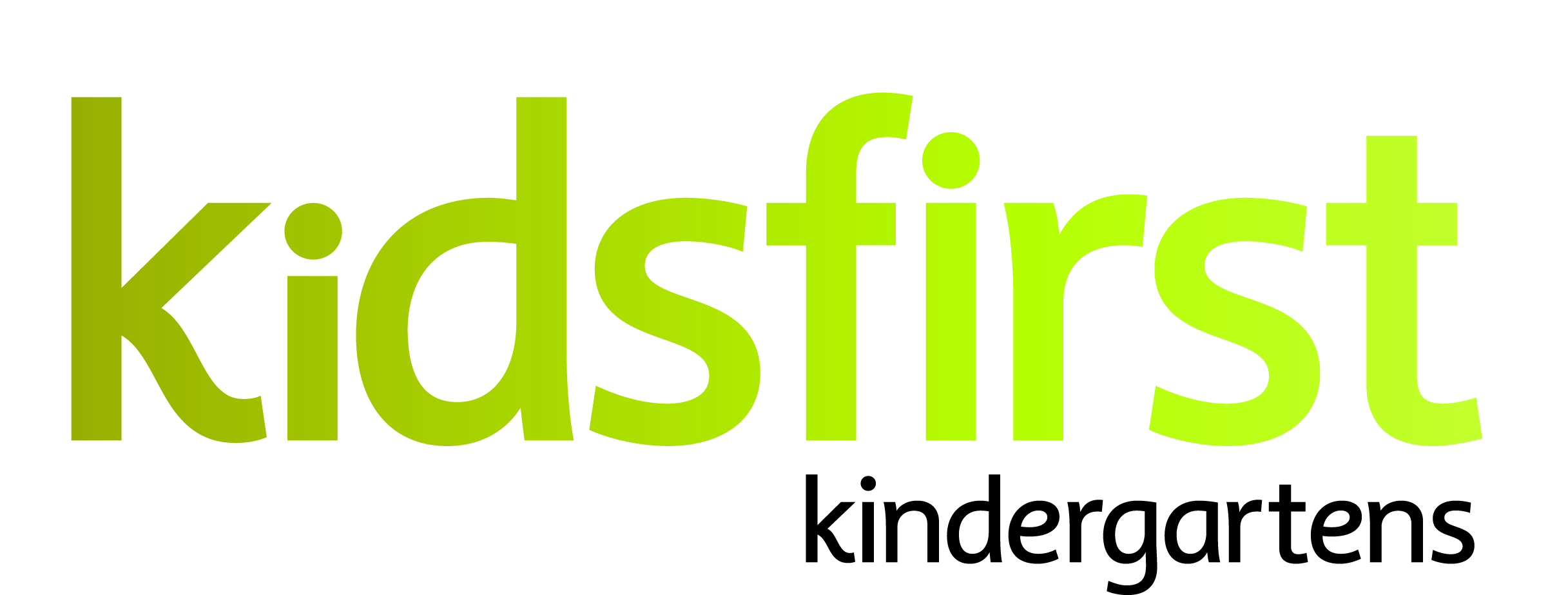 POSITION and PERSON SPECIFICATIONDATE:                         May 2024POSITION:                 Kaiako (.727) SERVICE:                    Kidsfirst Kindergartens HornbyADDRESS:                  17 Brynley Street, Hornby, ChristchurchPHONE NUMBER:    021916070 		     CURRENT OPERATING ROLL: All Day Kindergarten (8.30am-2.30pm). Rolls currently operating at 30/30 Monday to Friday.Description of and involvement in the communityHornby Kindergarten has a long-standing history in the area having first opened in 1961.  In 2017 the building underwent a complete transformation, creating a light, bright and welcoming space for tamariki and whānau. The indoor environment is spacious, well-resourced, and inviting. The outdoor area has a large, easy to supervise, big backyard with established gardens and trees that provide natural spaces for learning and play.At the heart of this culturally diverse community belonging is a curriculum priority.  There is a strong focus on language, culture, and identity. There are several Māori and Pasifika learners and whānau in the kindergarten and many other cultures represented. This provides a richness to the relationships within, whereby all cultures in the kindergarten are valued and celebrated.The kindergarten supports and maintains connections in the community, including relationships with the two local schools enjoying being part of the  wider local community. Whānau are engaged and supportive of the kindergarten. Kaiako value the pivotal role the whānau play in their child’s learning, seeking their aspirations and continued engagement in the programme.Curriculum Priorities:ManaConfidenceIdentityBelongingCurriculum Emphases:Culturally sustaining practice that supports the language culture and identity of tamariki and whānauSocial and Emotional learning, with a strong focus on ‘Positive Behaviour Support’ strategies and implementation within the kindergartenConnections with whānau and the wider community networksResponsive and intentional teachingInclusion and equity for all, identifying and breaking down barriers to support participation, achievement and belonging for all Planning to show tamariki progression over time, both individually and as a groupInternal Evaluation that supports growth and positive learning outcomesJob DescriptionThe following derive from the Kidsfirst Kindergartens Areas of Practice Quality Evaluation IndicatorsCurriculum and teaching requirements The successful applicant will be an intentional Kaiako who:Demonstrates understanding of the theoretical underpinnings of Te WhārikiParticipates in ongoing and appropriate professional development that informs and is reflected in their practiceParticipates in both tamariki and kaiako initiated, sustained shared teaching episodes to extend tamariki thinking and value their contribution to the learning experienceIs committed to their own understanding as a Treaty partner as demonstrated through professional growth and practiceHas a commitment to and awareness of the principles of inclusion. This is evident in and integrated within their professional practiceUses robust pedagogical documentation to support assessment, planning for learning and internal evaluation, improving learning outcomes for tamariki.Relationships with childrenThe successful applicant will:Value and respond to family/whānau aspirations for their tamarikiValue and respond to the social and cultural worlds and ways of learning of all tamarikiProvide feedback to tamariki that acknowledges their effort and success Establish relationships and connections underpinned by kaupapa Māori /Māori pedagogyCommunity requirementsThe successful applicant will:Have strong, responsive, reciprocal, and respectful relationships with whānau supporting tamariki and their sense of belongingBe responsive to individual identities and learning complexitiesArticulate and share the rationale for curriculum decisions with the kindergarten’s community of learners.Demonstrate authentic partnerships with parents/whānau of all tamarikiPromote and encourage active participation, involvement, and decision-making by the kindergarten community in all aspects of the teaching and learning programme and internal evaluationPlay an advocacy role to support tamariki and the whānau.       Working as part of a teaching teamThe successful applicant will:Seek and be responsive to professional feedback Have strong collaborative relationships and professional communication with colleaguesContribute to the team, providing an environment that reflects, and is responsive to the learners, whānau and wider learning community (people, places, and things, over time).PERSON SPECIFICATIONSPersonal Attributes that would best suit the needs of the centre:A committed partner to Te Titiriti o Waitangi with a commitment to, and understanding of, bicultural practiceAn intentional kaiako with a proven approach to supporting children’s learning outcomes and an excellent working knowledge of Te WhārikiA team/relationship focused kaiako who is creative, forward thinking, reflective and flexible in their approach.A kaiako who understands infant and toddler pedagogyA kaiako with skills that will support her/him in building relationships and supporting whānau A kaiako who can be an advocate for tamariki, and who can work professionally with external agencies, as requiredA kaiako with strengths in the principles of inclusion and social justiceConfidence and understanding of socio-cultural assessment for learningA kaiako who is energetic, enthusiastic and shows initiative A kaiako who can work confidently and effectively in a small team.